Type aanvraagLeerling- en schoolgegevensGegevens ouders(s)/verzorger(s)* Indien ouders/verzorgers geen Nederlands spreken, anders n.v.t.Belemmerende en beschermende factorenKorte impressie van de leerling Om een zo goed mogelijk beeld te krijgen van de leerling is het van belang om inzicht te krijgen in zowel de belemmerende als beschermende factoren. Kruis hier aan welke belemmerende en beschermende factoren u waarneemt bij deze leerling. Licht toe.Is er sprake geweest van regelmatig of langdurig verzuim? Licht toe. Ja NeeIs er sprake geweest van een schoolwisseling? Ja, in groep  NeeArgumentatie vermoeden van ernstige dyslexieOndanks intensieve ondersteuning laat de leerling nauwelijks tot geen groei zien. Daarom denkt u aan dyslexie. Wat zijn voor u daarvoor de belangrijkste argumenten?Is er sprake van een discrepantie tussen lezen/spellen en de overige schoolvakken? Licht toe. Ja Nee
Komen lees-/spellingproblemen of dyslexie in de familie voor? Licht toe. Ja Nee
Zijn er andere gediagnosticeerde leer- of gedragsstoornissen bij de leerling aanwezig? Zo ja, welke?Is (of was in het verleden) sprake van problemen in de taal- / spraakontwikkeling bij de leerling? *s.v.p. alléén aankruisen wat van toepassing is.	 nee, geen spraak-/  taalproblemen	 ja, er zijn aanwijzingen voor: vroeger	nu 	 	onduidelijk spreken 		stotteren 		weinig woorden kennen 	 		moeite om op woorden te komen (vaak: “dinges”, “eh”, “hoe heet dat ook al weer?”) 	  		moeite om werkwoorden te vervoegen (“ik roepte” in plaats van “ik riep”) 		moeite om goede zinnen te maken	 		moeite om een verhaal te vertellen (bijv. chaotisch)Zijn er andere problemen bekend die mogelijk van invloed zijn op de lees- en spellingprestaties van de leerling? Denk bijvoorbeeld aan gehoor, visus, motoriek, medisch, anders namelijk…Is Nederlands de moedertaal van de leerling?          nee       ja	Zo nee, welke taal/talen wordt/worden thuis met gesproken?Zijn er andere problemen die van invloed kunnen zijn op de schoolprestaties van de leerling? *s.v.p. alléén aankruisen wat van toepassing is en toelichten. (Indien de leerling hiervoor extra begeleiding krijgt van een specialist bijv. fysiotherapeut, ambulant begeleider, kindercoach etc. graag bij de toelichting aangeven. 	nee (niet bekend) ja, er spelen zaken in de thuissituatie die van invloed kunnen zijn op de     schoolprestaties ja, er spelen zaken op school die van invloed kunnen zijn op de      schoolprestaties ja, te weten: Is er met ouders gesproken over het feit dat de richtlijn van behandeling is dat er ook thuis intensief geoefend wordt (4-5 keer 20 minuten per week) als er uit onderzoek naar voren komt dat er sprake is van ernstige dyslexie? Zo ja, denken jullie dat ouders gemotiveerd zijn? …. Zo nee, waarom niet? ….Beschrijving lees- en spellingproblemenWat valt er op aan het lezen van de leerling? U kunt meerdere hokjes aankruisen.  leest spellend  leest radend  beheerst nog niet alle letter-klankkoppelingen  maakt veel fouten  leest langzaam  leest niet vloeiend  anders, namelijk: Levert spelling problemen op en zo ja, wat valt er op aan de spelling van de leerling? U kunt meerdere hokjes aankruisen.  nee  ja, maakt fouten in de structuur van het woord (laat letters weg, voegt letters toe)  ja, maakt fouten in de klank-tekenkoppeling  ja, schrijft fonetisch  ja, heeft moeite met het onthouden van spellingregels  ja, heeft moeite met toepassen van spellingregels  ja, heeft veel tijd nodig   anders, namelijk: Eventuele toelichtingOnderbouwing achterstandDeze pagina hoeft niet te worden ingevuld indien er een recente uitdraai van het CITO LOVS meegestuurd wordt.Toetsresultaten uit leerlingvolgsysteem  Recente uitdraai LVS toevoegen. Markeer meetmoment 1, meetmoment 2 en meetmoment 3. Recent geanonimiseerd groepsoverzicht met lees- en spellingresultaten van de klas ter info toevoegen.
* Indien van toepassing. Denk hierbij bijvoorbeeld aan letterkennis, fonologische vaardigheden, tekstlezen. Onderbouwing hardnekkigheidDe volgende pagina’s hoeven niet te worden ingevuld als er een handelingsplan aanwezig is dat voldoet aan de criteria van Dyslexie Centraal.Beschrijving geboden ondersteuning in groeps- en/of handelingsplannen  Groeps- en/of handelingsplannen voor lezen en spellen toevoegen. Uitgevoerd tussen meetmoment 1 en 2 én meetmoment 2 en 3.Ondersteuningsniveau 1: Goed lees- en spellingonderwijs in klassenverband Perioden tussen meetmoment 1 () - meetmoment 2 () en meetmoment 2 () - meetmoment 3 () Bij ondersteuningsniveau 1 gaat het om het uitvoeren van een lees-, taal- of spellingsmethode of -aanpak zoals die bedoeld is. Welke methodes/aanpakken gebruikt de school?Ondersteuningsniveau 2: Extra begeleiding in de klas Perioden tussen meetmoment 1 () - meetmoment 2 () en meetmoment 2 () - meetmoment 3 () Het doel van ondersteuningsniveau 2 is dat de leerling de aansluiting met de groep behoudt. U zorgt voor herhaling in kleinere stappen, specifieker van inhoud, met meer oefentijd en meer begeleide inoefening. Met welke aanpassingen (van wat de methode voorschrijft) heeft u de ondersteuning op ondersteuningsniveau 2 vorm en inhoud gegeven?Is er thuis extra geoefend in deze perioden? Zo ja, wat is er gedaan?Ondersteuningsniveau 3: Specifieke interventies Periode tussen meetmoment 2 () - meetmoment 3 ()*Ondersteuningsniveau 3 wordt ingezet als ondersteuningsniveau 2 onvoldoende effect heeft. Ondersteuningsniveau 3 is een speurtocht naar de kern van het probleem en een zoektocht naar een methodiek die past bij de behoeften van de leerling. Een specifieke interventie is afgestemd op hiaten in de ontwikkeling van de betreffende leerling. Het resultaat van deelperiode 1 (de eerste 10-12 weken aanpak op ondersteuningsniveau 3) is dat u de doelen en de aanpak voor deelperiode 2 helder heeft gekregen met behulp van de tussenmeting die u afneemt na het afronden van deelperiode 1.*Als u ook al een specifieke interventie heeft uitgevoerd tussen meetmoment 1 en meetmoment 2, hoeft u de werkwijze niet in dit Leerlingdossier te beschrijven, maar verwijst u naar de bijgevoegde groeps-/handelingsplannen.  Wanneer u aanvullende informatie heeft over aspecten die niet in deze vragenlijst aan de orde zijn gekomen, of zelf vragen heeft, kunt u daarvoor de ruimte hieronder benutten.Ondergetekenden verklaren dat dit aanmeldingsformulier naar waarheid is ingevuld. Type aanvraagErnstige dyslexie (ED)Datum aanmeldingGegevens leerlingGegevens leerlingNaamAdresPostcode en plaatsTelefoonnummerGeboortedatumGeslachtGroepsverloop(inclusief doublures)Gegevens schoolGegevens schoolNaam schoolAdresPostcode en plaatsTelefoonnummerBRIN-nummerNaam contactpersoonFunctieEmailadresBereikbaar op(dagdelen / tijdstip)Ouder / wettelijke verzorger 1Ouder / wettelijke verzorger 1NaamAdresPostcode en plaatsTelefoonnummerEmailadresOuder / wettelijke verzorger 2Ouder / wettelijke verzorger 2NaamAdresPostcode en plaatsTelefoonnummerEmailadresContactpersoon verzorgers*Belemmerende factoren Beschermende factoren  werkhouding  concentratie  motivatie  zelfvertrouwen  zelfstandigheid  sociale contacten  werkhouding  concentratie  motivatie  zelfvertrouwen  zelfstandigheid  sociale contactenToelichting: Toelichting: Toelichting: Indien ja, toelichting: MeetmomentLezen:-Toets-Datum van afname-Niveauscore A-E/I-V-FoutenanalyseSpelling:-Toets-Datum van afname-Niveauscore A-E/I-V-FoutenanalyseResultaten andere (deel)vaardigheden lezen/spelling*Meetmoment 1Meetmoment 2Meetmoment 3Methode/aanpak technisch lezenMethode/aanpak technisch lezenHoeveel tijd staat er op het lesrooster voor lezen?Methode/aanpak spellingMethode/aanpak spellingHoeveel tijd staat er op het lesrooster voor spelling?Aanpak technisch lezenAanpak spellingDeelperiode 1 (van datum tot datum)Aantal weken (bijv. 12 weken)Frequentie per week (bijv. 3x per week)Totale duur per week (bijv. 20 minuten)Door wieOrganisatie (groeps-grootte, ruimte)SMART-O doel(en)SMART-O doel(en)SMART-O doel(en)SMART-O doel(en)SMART-O doel(en)SMART-O doel(en)Aanpak technisch lezen (naam methodieken, korte omschrijving activiteitenAanpak spelling (naam methodieken, korte omschrijving activiteiten)Wat zijn de resultaten van de tussenmeting? (afnamedatum, score, foutenanalyse)Deelperiode 2 (van datum tot datum)Aantal weken (bijv. 12 weken)Frequentie per week (bijv. 3x per week)Totale duur per week (bijv. 20 minuten)Door wieOrganisatie (groeps-grootte, ruimte)Tot welke aanpassingen besloot u in of na deelperiode 1 voor uw aanpak in deelperiode 2?Tot welke aanpassingen besloot u in of na deelperiode 1 voor uw aanpak in deelperiode 2?Tot welke aanpassingen besloot u in of na deelperiode 1 voor uw aanpak in deelperiode 2?Tot welke aanpassingen besloot u in of na deelperiode 1 voor uw aanpak in deelperiode 2?Tot welke aanpassingen besloot u in of na deelperiode 1 voor uw aanpak in deelperiode 2?Tot welke aanpassingen besloot u in of na deelperiode 1 voor uw aanpak in deelperiode 2?Plaats en datum: Naam verwijzer (inclusief schoolfunctie):Handtekening verwijzer:Plaats en datum:Naam directeur:Handtekening directeur: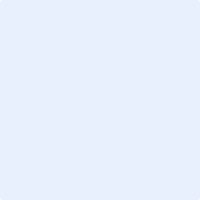 